Gourmet Cheese Co.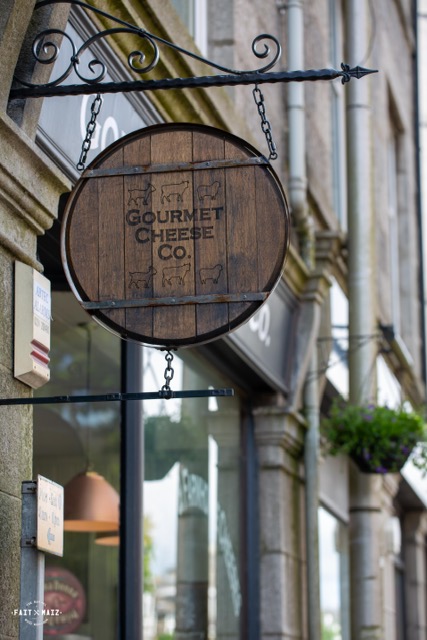 201 Rosemount Place, Aberdeen, AB25 2XP    TEL.01224 566530Christmas Pre-ordersPlease note: That the last day for collection is December 24th. For Deliveries, please contact the store directly. Date of Collection: Date of Collection: Customer Name & Contact Number:Item: (Please see website for full range of stock including cheese, biscuits, oatcakes, crackers, chocolates, coffee etc. )Approx. Weight/ QuantityCheese Hampers:These are pre-set and cannot be amended.£25 Hamper  _x_________£45 Hamper  _x_________£60 Hamper   _x_________Bespoke Hamper _________
(Please state amount (£) in which you would like us to spend on your hamper)***If you do not know approx. weights, please state a maximum amount that you would like to spend.Cheese Hampers:These are pre-set and cannot be amended.£25 Hamper  _x_________£45 Hamper  _x_________£60 Hamper   _x_________Bespoke Hamper _________
(Please state amount (£) in which you would like us to spend on your hamper)***If you do not know approx. weights, please state a maximum amount that you would like to spend.Cheese Hampers:These are pre-set and cannot be amended.£25 Hamper  _x_________£45 Hamper  _x_________£60 Hamper   _x_________Bespoke Hamper _________
(Please state amount (£) in which you would like us to spend on your hamper)***If you do not know approx. weights, please state a maximum amount that you would like to spend.Cheese Hampers:These are pre-set and cannot be amended.£25 Hamper  _x_________£45 Hamper  _x_________£60 Hamper   _x_________Bespoke Hamper _________
(Please state amount (£) in which you would like us to spend on your hamper)***If you do not know approx. weights, please state a maximum amount that you would like to spend.Cheese Hampers:These are pre-set and cannot be amended.£25 Hamper  _x_________£45 Hamper  _x_________£60 Hamper   _x_________Bespoke Hamper _________
(Please state amount (£) in which you would like us to spend on your hamper)***If you do not know approx. weights, please state a maximum amount that you would like to spend.Cheese Hampers:These are pre-set and cannot be amended.£25 Hamper  _x_________£45 Hamper  _x_________£60 Hamper   _x_________Bespoke Hamper _________
(Please state amount (£) in which you would like us to spend on your hamper)***If you do not know approx. weights, please state a maximum amount that you would like to spend.Cheese Hampers:These are pre-set and cannot be amended.£25 Hamper  _x_________£45 Hamper  _x_________£60 Hamper   _x_________Bespoke Hamper _________
(Please state amount (£) in which you would like us to spend on your hamper)***If you do not know approx. weights, please state a maximum amount that you would like to spend.Cheese Hampers:These are pre-set and cannot be amended.£25 Hamper  _x_________£45 Hamper  _x_________£60 Hamper   _x_________Bespoke Hamper _________
(Please state amount (£) in which you would like us to spend on your hamper)***If you do not know approx. weights, please state a maximum amount that you would like to spend.Cheese Hampers:These are pre-set and cannot be amended.£25 Hamper  _x_________£45 Hamper  _x_________£60 Hamper   _x_________Bespoke Hamper _________
(Please state amount (£) in which you would like us to spend on your hamper)***If you do not know approx. weights, please state a maximum amount that you would like to spend.Cheese Hampers:These are pre-set and cannot be amended.£25 Hamper  _x_________£45 Hamper  _x_________£60 Hamper   _x_________Bespoke Hamper _________
(Please state amount (£) in which you would like us to spend on your hamper)***If you do not know approx. weights, please state a maximum amount that you would like to spend.Cheese Hampers:These are pre-set and cannot be amended.£25 Hamper  _x_________£45 Hamper  _x_________£60 Hamper   _x_________Bespoke Hamper _________
(Please state amount (£) in which you would like us to spend on your hamper)***If you do not know approx. weights, please state a maximum amount that you would like to spend.Maximum Spending amount:Cheese Hampers:These are pre-set and cannot be amended.£25 Hamper  _x_________£45 Hamper  _x_________£60 Hamper   _x_________Bespoke Hamper _________
(Please state amount (£) in which you would like us to spend on your hamper)***If you do not know approx. weights, please state a maximum amount that you would like to spend.